СОБРАНИЕ ПРЕДСТАВИТЕЛЕЙ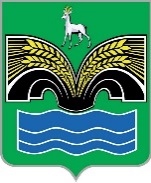 СЕЛЬСКОГО ПОСЕЛЕНИЯ ШИЛАНМУНИЦИПАЛЬНОГО РАЙОНА КРАСНОЯРСКИЙСАМАРСКОЙ ОБЛАСТИЧЕТВЕРТОГО СОЗЫВАРЕШЕНИЕот 21 декабря 2023 года № 43О бюджете сельского поселения Шилан муниципального района Красноярский Самарской области на 2024 год и на плановый период 2025 и 2026 годов Рассмотрев во втором чтении проект решения Собрания представителей сельского поселения Шилан муниципального района Красноярский Самарской области «О бюджете сельского поселения Шилан муниципального района Красноярский Самарской области на 2024 год и на плановый период 2025 и 2026 годов, Собрание представителей сельского поселения Шилан муниципального района Красноярский Самарской области РЕШИЛО:1.  Утвердить основные характеристики бюджета сельского поселения Шилан муниципального района Красноярский Самарской области (далее местный бюджет) на 2024 год:общий объем доходов – 8 451 тыс. рублей;общий объем расходов – 8 451 тыс. рублей;дефицит – 0 рублей.2. Утвердить основные характеристики местного бюджета на плановый период 2025 года:общий объем доходов – 4 437 тыс. рублей;общий объем расходов – 4 437 тыс. рублей;дефицит – 0 рублей.3. Утвердить основные характеристики местного бюджета на плановый период 2026 года:общий объем доходов – 4 621 тыс. рублей;общий объем расходов – 4 621 тыс. рублей;дефицит – 0 рублей.4. Утвердить общий объем условно утвержденных расходов:на 2025 год – 110 тыс. рублей;на 2026 год – 225 тыс. рублей.5. Утвердить объем межбюджетных трансфертов, получаемых из районного бюджета в 2024 году, в сумме 4 238 тыс. рублей.6. Утвердить объем межбюджетных трансфертов, получаемых из областного бюджета:в 2024 году – в сумме 138 тыс. рублей;в 2025 году – в сумме 152 тыс. рублей;в 2026 году – в сумме 166 тыс. рублей.7. Утвердить объем безвозмездных поступлений в доход местного бюджета:в 2024 году – в сумме 4 376 тыс. рублей;в 2025 году – в сумме 173 тыс. рублей;в 2026 году – в сумме 187 тыс. рублей.8. Установить верхний предел муниципального внутреннего долга сельского поселения Шилан:на 1 января 2025 года – в сумме 0 тыс. рублей, в том числе верхний предел долга по муниципальным гарантиям в сумме 0 тыс. рублей,на 1 января 2026 года – в сумме 0 тыс. рублей, в том числе верхний предел долга по муниципальным гарантиям в сумме 0 тыс. рублей,на 1 января 2027 года – в сумме 0 тыс. рублей, в том числе верхний предел долга по муниципальным гарантиям в сумме 0 тыс. рублей.9. Установить объемы расходов на обслуживание муниципального долга сельского поселения Шилан:в 2024 году - 0 тыс. рублей;в 2025 году – 0 тыс. рублей;в 2026 году – 0 тыс. рублей.10. Общий объем бюджетных ассигнований, направляемых на исполнение публичных нормативных обязательств в 2024, году составляет 0 тыс. рублей.11. Утвердить объем бюджетных ассигнований дорожного фонда сельского поселения Шилан муниципального района Красноярский Самарской области:в 2024 году – в сумме 1 705 тыс. рублей;в 2025 году – в сумме 1 757 тыс. рублей;в 2026 году – в сумме 1 798 тыс. рублей.12. Учесть в местном бюджете на 2024 год поступление доходов по основным источникам в объеме согласно приложению 1 к настоящему решению.13. Учесть в местном бюджете на плановый период 2025 и 2026 годов поступление доходов по основным источникам в объеме согласно приложению 2 к настоящему решению.14. Утвердить ведомственную структуру расходов бюджета сельского поселения Шилан на 2024 год согласно приложению 3 к настоящему решению.15. Утвердить ведомственную структуру расходов бюджета сельского поселения Шилан на плановый период 2025 и 2026 годов согласно приложению 4 к настоящему решению.16. Утвердить распределение бюджетных ассигнований по разделам, подразделам, целевым статьям (муниципальным программам и непрограммным направлениям деятельности), группам и подгруппам видов расходов классификации расходов местного бюджета на 2024 год согласно приложению 5 к настоящему решению.17. Утвердить распределение бюджетных ассигнований по разделам, подразделам, целевым статьям (муниципальным программам и непрограммным направлениям деятельности), группам и подгруппам видов расходов классификации расходов местного бюджета на плановый период 2025 и 2026 годов согласно приложению 6 к настоящему решению.18. Утвердить источники внутреннего финансирования дефицита местного бюджета на 2024 год согласно приложению 7 к настоящему решению. 19. Утвердить источники внутреннего финансирования дефицита местного бюджета на плановый период 2025 и 2026 годов согласно приложению 8 к настоящему решению. 20. Утвердить объем межбюджетных трансфертов, предоставляемых районному бюджету при передаче полномочий в 2024 году, в сумме 2 317 тыс. рублей.21. Образовать в расходной части местного бюджета резервный фонд администрации сельского поселения Шилан:в 2024 году – в размере 5 тыс. рублей;в 2025 году – в размере 5 тыс. рублей;в 2026 году – в размере 5 тыс. рублей.22. Утвердить программу муниципальных гарантий сельского поселения Шилан на 2024 год и на плановый период 2025 и 2026 годов согласно приложению 9 к настоящему решению.23. Утвердить программу внутренних заимствований сельского поселения Шилан на 2024 год и на плановый период 2025 и 2026 годов согласно приложению 10 к настоящему решению. 24. Установить, что в 2024 году администрацией сельского поселения Шилан муниципального района Красноярский Самарской области осуществляется казначейское сопровождение муниципальных контрактов, а также контрактов, договоров, заключенных в рамках их исполнения за счет средств бюджета сельского поселения Шилан муниципального района Красноярский Самарской области, в порядке, установленном администрацией сельского поселения Шилан муниципального района Красноярский Самарской области.Установить, что в 2024 году казначейскому сопровождению подлежат:- муниципальные контракты о поставке товаров, выполнении работ, оказании услуг, источником финансового обеспечения которых являются бюджетные ассигнования на осуществление бюджетных инвестиций в форме капитальных вложений в объекты муниципальной собственности сельского поселения Шилан муниципального района Красноярский Самарской области, заключенные в 2024 году на сумму 100 000 тыс. рублей и более, если условиями данных муниципальных контрактов предусмотрены авансовые платежи;- авансовые платежи по контрактам (договорам) о поставке товаров, выполнении работ, оказании услуг, заключенным между исполнителями и соисполнителями на сумму 50 000 тыс. рублей и более в рамках исполнения муниципальных контрактов, указанных в абзаце третьем настоящего пункта.Положения настоящего пункта не распространяются на средства, в отношении которых казначейское сопровождение осуществляется территориальными органами Федерального казначейства в соответствии с федеральным законом о федеральном бюджете на текущий финансовый год и плановый период, а также средства, определенные статьей 242.27 Бюджетного кодекса Российской Федерации.25. Опубликовать настоящее решение в газете «Красноярский вестник».26. Настоящее решение вступает в силу с 1 января 2024 года.ПРИЛОЖЕНИЕ 1к решению Собрания представителейсельского поселения Шилан муниципального района Красноярский Самарской областиот 21 декабря 2023 года № 43Объем поступления доходов поселения по основным источникам на 2024 годПРИЛОЖЕНИЕ 2к решению Собрания представителейсельского поселения Шилан муниципального района Красноярский Самарской областиот 21 декабря 2023 года № 43Объем поступления доходов поселения по основным источникам на плановый период 2025 и 2026 годовПРИЛОЖЕНИЕ 3к решению Собрания представителейсельского поселения Шилан муниципального района Красноярский Самарской областиот 21 декабря 2023 года № 43Ведомственная структура расходов бюджета поселения на 2024 годПРИЛОЖЕНИЕ 4к решению Собрания представителейсельского поселения Шилан муниципального района Красноярский Самарской областиот 21 декабря 2023 года № 43Ведомственная структура расходов бюджета поселения на плановый период 2025 и 2026 годовПРИЛОЖЕНИЕ 5к решению Собрания представителейсельского поселения Шилан муниципального района Красноярский Самарской областиот 21 декабря 2023 года № 43Распределение бюджетных ассигнований по разделам, подразделам, целевым статьям (муниципальным программам и непрограммным направлениям деятельности), группам и подгруппам видов расходов классификации расходов бюджета поселения на 2024 годПРИЛОЖЕНИЕ 6к решению Собрания представителейсельского поселения Шилан муниципального района Красноярский Самарской областиот 21 декабря 2023 года № 43Распределение бюджетных ассигнований по разделам, подразделам, целевым статьям (муниципальным программам и непрограммным направлениям деятельности), группам и подгруппам видов расходов классификации расходов бюджета поселения на плановый период 2025 и 2026 годовПРИЛОЖЕНИЕ 7к решению Собрания представителейсельского поселения Шилан муниципального района Красноярский Самарской областиот 21 декабря 2023 года № 43Источники внутреннего финансирования дефицита местного бюджета на 2024 годПРИЛОЖЕНИЕ 8к решению Собрания представителейсельского поселения Шилан муниципального района Красноярский Самарской областиот 21 декабря 2023 года № 43Источники внутреннего финансирования дефицита местного бюджета на плановый период 2025 и 2026 годовПРИЛОЖЕНИЕ 9к решению Собрания представителейсельского поселения Шилан муниципального района Красноярский Самарской областиот 21 декабря 2023 года № 43Программа муниципальных гарантийсельского поселения Шилан муниципального района Красноярский Самарской области на 2024 годВ 2024 году предоставление муниципальных гарантий сельского поселения Шилан муниципального района Красноярский Самарской области не предусмотрено.Программа муниципальных гарантий сельского поселения Шилан муниципального района Красноярский Самарской области на 2025 годВ 2025 году предоставление муниципальных гарантий сельского поселения Шилан муниципального района Красноярский Самарской области не предусмотрено.Программа муниципальных гарантий сельского поселения Шилан муниципального района Красноярский Самарской области на 2026 годВ 2026 году предоставление муниципальных гарантий сельского поселения Шилан муниципального района Красноярский Самарской области не предусмотрено.ПРИЛОЖЕНИЕ 10к решению Собрания представителейсельского поселения Шилан муниципального района Красноярский Самарской областиот 21 декабря 2023 года № 43Программа муниципальных внутренних заимствованийсельского поселения Шилан муниципального района Красноярский Самарской области на 2024 годПрограмма муниципальных внутренних заимствованийсельского поселения Шилан муниципального района Красноярский Самарской области на 2025 годПрограмма муниципальных внутренних заимствованийсельского поселения Шилан муниципального района Красноярский Самарской области на 2026 годПредседатель Собрания представителей сельского поселения Шилан муниципального района Красноярский Самарской области _______________ Ю.Е. ГарькинГлава сельского поселения Шиланмуниципального районаКрасноярский Самарской области_______________ Е.В. ЛаврюшоваКод бюджетной классификацииНаименование доходаСумма,(тыс. рублей)000 1 00 00000 00 0000 000Налоговые и неналоговые доходы4 075000 1 01 00000 00 0000 000Налоги на прибыль, доходы200000 1 01 02000 01 0000 110Налог на доходы физических лиц200000 1 03 00000 00 0000 000Налоги на товары (работы, услуги), реализуемые на территории Российской Федерации1 705000 1 03 02231 01 0000 110Доходы от уплаты акцизов на дизельное топливо, подлежащие распределению между бюджетами субъектов Российской Федерации и местными бюджетами с учетом установленных дифференцированных нормативов отчислений в местные бюджеты (по нормативам, установленным федеральным законом о федеральном бюджете в целях формирования дорожных фондов субъектов Российской Федерации)890000 1 03 02241 01 0000 110Доходы от уплаты акцизов на моторные масла для дизельных и (или) карбюраторных (инжекторных) двигателей, подлежащие распределению между бюджетами субъектов Российской Федерации и местными бюджетами с учетом установленных дифференцированных нормативов отчислений в местные бюджеты (по нормативам, установленным федеральным законом о федеральном бюджете в целях формирования дорожных фондов субъектов Российской Федерации)4000 1 03 02251 01 0000 110Доходы от уплаты акцизов на автомобильный бензин, подлежащие распределению между бюджетами субъектов Российской Федерации и местными бюджетами с учетом установленных дифференцированных нормативов отчислений в местные бюджеты (по нормативам, установленным федеральным законом о федеральном бюджете в целях формирования дорожных фондов субъектов Российской Федерации)922000 1 03 02261 01 0000 110Доходы от уплаты акцизов на прямогонный бензин, подлежащие распределению между бюджетами субъектов Российской Федерации и местными бюджетами с учетом установленных дифференцированных нормативов отчислений в местные бюджеты (по нормативам, установленным федеральным законом о федеральном бюджете в целях формирования дорожных фондов субъектов Российской Федерации)-111000 1 05 00000 00 0000 000Налоги на совокупный доход600000 1 05 03010 01 0000 110Единый сельскохозяйственный налог 600000 1 06 00000 00 0000 000Налоги на имущество1 570000 1 06 01000 00 0000 110Налог на имущество физических лиц290000 1 06 06000 00 0000 110Земельный налог1 280000 2 00 00000 00 0000 000Безвозмездные поступления4 376000 2 02 00000 00 0000 000Безвозмездные поступления от других бюджетов бюджетной системы Российской Федерации4 376000 2 02 10000 00 0000 150Дотации бюджетам бюджетной системы Российской Федерации1 138000 2 02 16001 10 0000 150Дотации бюджетам сельских поселений на выравнивание бюджетной обеспеченности из бюджетов муниципальных районов1 138000 2 02 30000 00 0000 150Субвенции бюджетам бюджетной системы Российской Федерации138000 2 02 35118 10 0000 150Субвенции бюджетам сельских поселений на осуществление первичного воинского учета органами местного самоуправления поселений, муниципальных и городских округов138000 2 02 40000 00 0000 150Иные межбюджетные трансферты3 100000 2 02 49999 10 0000 150Прочие межбюджетные трансферты, передаваемые бюджетам сельских поселений3 100Всего доходов:8 451Код бюджетной классификацииНаименование дохода2025 годСумма,(тыс. рублей)2026 годСумма,(тыс. рублей)000 1 00 00000 00 0000 000Налоговые и неналоговые доходы4 2644 434000 1 01 00000 00 0000 000Налоги на прибыль, доходы210220000 1 01 02000 01 0000 110Налог на доходы физических лиц210220000 1 03 00000 00 0000 000Налоги на товары (работы, услуги), реализуемые на территории Российской Федерации1 7571 798000 1 03 02231 01 0000 110Доходы от уплаты акцизов на дизельное топливо, подлежащие распределению между бюджетами субъектов Российской Федерации и местными бюджетами с учетом установленных дифференцированных нормативов отчислений в местные бюджеты (по нормативам, установленным федеральным законом о федеральном бюджете в целях формирования дорожных фондов субъектов Российской Федерации)914937000 1 03 02241 01 0000 110Доходы от уплаты акцизов на моторные масла для дизельных и (или) карбюраторных (инжекторных) двигателей, подлежащие распределению между бюджетами субъектов Российской Федерации и местными бюджетами с учетом установленных дифференцированных нормативов отчислений в местные бюджеты (по нормативам, установленным федеральным законом о федеральном бюджете в целях формирования дорожных фондов субъектов Российской Федерации)55000 1 03 02251 01 0000 110Доходы от уплаты акцизов на автомобильный бензин, подлежащие распределению между бюджетами субъектов Российской Федерации и местными бюджетами с учетом установленных дифференцированных нормативов отчислений в местные бюджеты (по нормативам, установленным федеральным законом о федеральном бюджете в целях формирования дорожных фондов субъектов Российской Федерации)952975000 1 03 02261 01 0000 110Доходы от уплаты акцизов на прямогонный бензин, подлежащие распределению между бюджетами субъектов Российской Федерации и местными бюджетами с учетом установленных дифференцированных нормативов отчислений в местные бюджеты (по нормативам, установленным федеральным законом о федеральном бюджете в целях формирования дорожных фондов субъектов Российской Федерации)-114-119000 1 05 00000 00 0000 000Налоги на совокупный доход638676000 1 05 03010 01 0000 110Единый сельскохозяйственный налог 638676000 1 06 00000 00 0000 000Налоги на имущество1 6591 740000 1 06 01000 00 0000 110Налог на имущество физических лиц319 350000 1 06 06000 00 0000 110Земельный налог1 3401 390000 2 00 00000 00 0000 000Безвозмездные поступления173187000 2 02 00000 00 0000 000Безвозмездные поступления от других бюджетов бюджетной системы Российской Федерации173187000 2 02 10000 00 0000 150Дотации бюджетам бюджетной системы Российской Федерации2121000 2 02 16001 10 0000 150Дотации бюджетам сельских поселений на выравнивание бюджетной обеспеченности из бюджетов муниципальных районов2121000 2 02 30000 00 0000 150Субвенции бюджетам бюджетной системы Российской Федерации152166000 2 02 35118 10 0000 150Субвенции бюджетам сельских поселений на осуществление первичного воинского учета органами местного самоуправления поселений, муниципальных и городских округов152166Всего доходов:4 4374 621КодНаименование главного распорядителя средств бюджета поселенияРазделПодразделЦелевая статья расходовВид расходовСумма(тыс. рублей)Сумма(тыс. рублей)КодНаименование главного распорядителя средств бюджета поселенияРазделПодразделЦелевая статья расходовВид расходовВсегоВ т.ч. за счет безвозмездных поступлений370Администрация сельского поселения Шилан муниципального района Красноярский Самарской области370Общегосударственные вопросы01002 921370Функционирование высшего должностного лица субъекта Российской Федерации и муниципального образования0102806370Непрограммные направления расходов бюджета поселения 01029800000000806370Расходы на выплаты персоналу государственных (муниципальных) органов01029800000000120806370Функционирование Правительства Российской Федерации, высших исполнительных органов субъектов Российской Федерации, местных администраций01041 955370Непрограммные направления расходов бюджета поселения 010498000000001 955370Расходы на выплаты персоналу государственных (муниципальных) органов010498000000001201 699370Иные закупки товаров, работ и услуг для обеспечения государственных (муниципальных) нужд01049800000000240174370Иные межбюджетные трансферты0104980000000054069370Уплата налогов, сборов и иных платежей0104980000000085013370Обеспечение деятельности финансовых, налоговых и таможенных органов и органов финансового (финансово-бюджетного) надзора010639370Непрограммные направления расходов бюджета поселения 0106980000000039370Иные межбюджетные трансферты0106980000000054039370Резервные фонды01115370Непрограммные направления расходов бюджета поселения 011198000000005370Резервные средства011198000000008705370Другие общегосударственные вопросы0113116370Непрограммные направления расходов бюджета поселения 01139800000000116370Иные закупки товаров, работ и услуг для обеспечения государственных (муниципальных) нужд0113980000000024079370Иные межбюджетные трансферты0113980000000054037370Национальная оборона0200138138370Мобилизационная и вневойсковая подготовка0203138138370Непрограммные направления расходов бюджета поселения02039800000000138138370Расходы на выплаты персоналу государственных (муниципальных) органов02039800000000120138138370Национальная экономика04001 710370Дорожное хозяйство (дорожные фонды)04091 705370Муниципальная Программа «Модернизация и развитие автомобильных дорог общего пользования местного значения в сельском поселении Шилан муниципального района Красноярский Самарской области на 2023-2025 годы»040901000000001 558370Иные закупки товаров, работ и услуг для обеспечения государственных (муниципальных) нужд040901000000002401 558370Непрограммные направления расходов бюджета поселения 04099800000000147370Иные закупки товаров, работ и услуг для обеспечения государственных (муниципальных) нужд04099800000000240147370Другие вопросы в области национальной экономики04125370Муниципальная программа «Развитие малого и среднего предпринимательства на территории сельского поселения Шилан муниципального района Красноярский Самарской области на 2024-2026 годы»041202000000005370Иные закупки товаров, работ и услуг для обеспечения государственных (муниципальных) нужд041202000000002405370Жилищно-коммунальное хозяйство05001 469370Благоустройство05031 469370Непрограммные направления расходов бюджета поселения 050398000000001 469370Иные закупки товаров, работ и услуг для обеспечения государственных (муниципальных) нужд050398000000002401 469370Образование070035370Профессиональная подготовка, переподготовка и повышение квалификации070530370Непрограммные направления расходов бюджета поселения0705980000000030370Иные закупки товаров, работ и услуг для обеспечения государственных (муниципальных) нужд0705980000000024030370Молодежная политика 07075370Непрограммные направления расходов бюджета поселения 070798000000005370Иные закупки товаров, работ и услуг для обеспечения государственных (муниципальных) нужд070798000000002405370Культура, кинематография 08002 161370Культура08012 161370Непрограммные направления расходов бюджета поселения 080198000000002 161370Иные межбюджетные трансферты080198000000005402 161370Физическая культура и спорт11006370Массовый спорт11026370Непрограммные направления расходов бюджета поселения 110298000000006370Иные закупки товаров, работ и услуг для обеспечения государственных (муниципальных) нужд110298000000002406370Средства массовой информации120011370Периодическая печать и издательства120211370Непрограммные направления расходов бюджета поселения 1202980000000011370Иные межбюджетные трансферты1202980000000054011370Итого:8 451138КодНаименование главного распорядителя средств бюджета поселенияРазделПодразделЦелевая статья расходовВид расходов2025 год сумма(тыс. рублей)2025 год сумма(тыс. рублей)2026 год сумма (тыс. рублей)2026 год сумма (тыс. рублей)КодНаименование главного распорядителя средств бюджета поселенияРазделПодразделЦелевая статья расходовВид расходоввсегоВ т.ч. за счет безвозмездных поступлений всегоВ т.ч. за счет безвозмездных поступлений 370Администрация сельского поселения Шилан муниципального района Красноярский Самарской области370Общегосударственные вопросы01002 4132 427370Функционирование высшего должностного лица субъекта Российской Федерации и муниципального образования0102816819370Непрограммные направления расходов бюджета поселения 01029800000000816819370Расходы на выплаты персоналу государственных (муниципальных) органов01029800000000120816813370Функционирование Правительства Российской Федерации, высших исполнительных органов субъектов Российской Федерации, местных администраций01041 5921 603370Непрограммные направления расходов бюджета поселения 010498000000001 5921 603370Расходы на выплаты персоналу государственных (муниципальных) органов010498000000001201 5921 603370Резервные фонды011155370Непрограммные направления расходов бюджета поселения0111980000000055370Резервные средства0111980000000087055370Национальная оборона0200152152166166370Мобилизационная и вневойсковая подготовка0203152152166166370Непрограммные направления расходов бюджета поселения02039800000000152152166166370Расходы на выплаты персоналу государственных (муниципальных) органов02039800000000120152152166166370Национальная экономика04001 7621 803370Дорожное хозяйство (дорожные фонды)04091 7571 798370Муниципальная Программа «Модернизация и развитие автомобильных дорог общего пользования местного значения в сельском поселении Шилан муниципального района Красноярский Самарской области на 2023-2025 годы»040901000000001 645370Иные закупки товаров, работ и услуг для обеспечения государственных (муниципальных) нужд040901000000002401 645370Непрограммные направления расходов бюджета поселения040998000000001121 798370Иные закупки товаров, работ и услуг для обеспечения государственных (муниципальных) нужд040998000000002401121 798370Другие вопросы в области национальной экономики041255370Муниципальная программа «Развитие малого и среднего предпринимательства на территории сельского поселения Шилан муниципального района Красноярский Самарской области на 2024-2026 годы»0412020000000055370Иные закупки товаров, работ и услуг для обеспечения государственных (муниципальных) нужд0412020000000024055370Итого расходов:4 3271524 396166370Условно утвержденные расходы110225370Всего с учетом условно утвержденных расходов4 4371524 621166Наименование раздела, подраздела, целевой статьи, вида расходов классификации расходов местного бюджетаРазделПодразделЦелевая статья расходовВид расходовСумма(тыс. рублей)Сумма(тыс. рублей)Наименование раздела, подраздела, целевой статьи, вида расходов классификации расходов местного бюджетаРазделПодразделЦелевая статья расходовВид расходовВсегоВ т.ч. за счет безвозмездных поступленийОбщегосударственные вопросы01002 921Функционирование высшего должностного лица субъекта Российской Федерации и муниципального образования0102806Непрограммные направления расходов бюджета поселения 01029800000000806Расходы на выплаты персоналу государственных (муниципальных) органов01029800000000120806Функционирование Правительства Российской Федерации, высших исполнительных органов субъектов Российской Федерации, местных администраций01041 955Непрограммные направления расходов бюджета поселения 010498000000001 955Расходы на выплаты персоналу государственных (муниципальных) органов010498000000001201 699Иные закупки товаров, работ и услуг для обеспечения государственных (муниципальных) нужд01049800000000240174Иные межбюджетные трансферты0104980000000054069Уплата налогов, сборов и иных платежей0104980000000085013Обеспечение деятельности финансовых, налоговых и таможенных органов и органов финансового (финансово-бюджетного) надзора010639Непрограммные направления расходов бюджета поселения 0106980000000039Иные межбюджетные трансферты0106980000000054039Резервные фонды01115Непрограммные направления расходов бюджета поселения 011198000000005Резервные средства011198000000008705Другие общегосударственные вопросы0113116Непрограммные направления расходов бюджета поселения 01139800000000116Иные закупки товаров, работ и услуг для обеспечения государственных (муниципальных) нужд0113980000000024079Иные межбюджетные трансферты0113980000000054037Национальная оборона0200138138Мобилизационная и вневойсковая подготовка0203138138Непрограммные направления расходов бюджета поселения02039800000000138138Расходы на выплаты персоналу государственных (муниципальных) органов02039800000000120138138Национальная экономика04001 710Дорожное хозяйство (дорожные фонды)04091 705Муниципальная Программа «Модернизация и развитие автомобильных дорог общего пользования местного значения в сельском поселении Шилан муниципального района Красноярский Самарской области на 2023-2025 годы»040901000000001 558Иные закупки товаров, работ и услуг для обеспечения государственных (муниципальных) нужд040901000000002401 558Непрограммные направления расходов бюджета поселения 04099800000000147Иные закупки товаров, работ и услуг для обеспечения государственных (муниципальных) нужд04099800000000240147Другие вопросы в области национальной экономики04125Муниципальная программа «Развитие малого и среднего предпринимательства на территории сельского поселения Шилан муниципального района Красноярский Самарской области на 2024-2026 годы»041202000000005Иные закупки товаров, работ и услуг для обеспечения государственных (муниципальных) нужд041202000000002405Жилищно-коммунальное хозяйство05001 469Благоустройство05031 469Непрограммные направления расходов бюджета поселения 050398000000001 469Иные закупки товаров, работ и услуг для обеспечения государственных (муниципальных) нужд050398000000002401 469Образование070035Профессиональная подготовка, переподготовка и повышение квалификации070530Непрограммные направления расходов бюджета поселения0705980000000030Иные закупки товаров, работ и услуг для обеспечения государственных (муниципальных) нужд0705980000000024030Молодежная политика 07075Непрограммные направления расходов бюджета поселения 070798000000005Иные закупки товаров, работ и услуг для обеспечения государственных (муниципальных) нужд070798000000002405Культура, кинематография 08002 161Культура08012 161Непрограммные направления расходов бюджета поселения 080198000000002 161Иные межбюджетные трансферты080198000000005402 161Физическая культура и спорт11006Массовый спорт11026Непрограммные направления расходов бюджета поселения 110298000000006Иные закупки товаров, работ и услуг для обеспечения государственных (муниципальных) нужд110298000000002406Средства массовой информации120011Периодическая печать и издательства120211Непрограммные направления расходов бюджета поселения 1202980000000011Иные межбюджетные трансферты1202980000000054011Итого:8 451138Наименование раздела, подраздела, целевой статьи, вида расходов классификации расходов местного бюджетаРазделПодразделЦелевая статья расходовВид расходов2025 год сумма(тыс. рублей)2025 год сумма(тыс. рублей)2026 год сумма (тыс. рублей)2026 год сумма (тыс. рублей)Наименование раздела, подраздела, целевой статьи, вида расходов классификации расходов местного бюджетаРазделПодразделЦелевая статья расходовВид расходоввсегоВ т.ч. за счет безвозмездных поступленийвсегоВ т.ч. за счет безвозмездных поступленийОбщегосударственные вопросы01002 4132 427Функционирование высшего должностного лица субъекта Российской Федерации и муниципального образования0102816819Непрограммные направления расходов бюджета поселения 01029800000000816819Расходы на выплаты персоналу государственных (муниципальных) органов01029800000000120816819Функционирование Правительства Российской Федерации, высших исполнительных органов субъектов Российской Федерации, местных администраций01041 5921 603Непрограммные направления расходов бюджета поселения 010498000000001 5921 603Расходы на выплаты персоналу государственных (муниципальных) органов010498000000001201 5921 603Резервные фонды011155Непрограммные направления расходов бюджета поселения0111980000000055Резервные средства0111980000000087055Национальная оборона0200152152166166Мобилизационная и вневойсковая подготовка0203152152166166Непрограммные направления расходов бюджета поселения02039800000000152152166166Расходы на выплаты персоналу государственных (муниципальных) органов02039800000000120152152166166Национальная экономика04001 7621 803Дорожное хозяйство (дорожные фонды)04091 7571 798Муниципальная Программа «Модернизация и развитие автомобильных дорог общего пользования местного значения в сельском поселении Шилан муниципального района Красноярский Самарской области на 2023-2025 годы»040901000000001 645Иные закупки товаров, работ и услуг для обеспечения государственных (муниципальных) нужд040901000000002401 645Непрограммные направления расходов бюджета поселения040998000000001121 798Иные закупки товаров, работ и услуг для обеспечения государственных (муниципальных) нужд040998000000002401121 798Другие вопросы в области национальной экономики041255Муниципальная программа «Развитие малого и среднего предпринимательства на территории сельского поселения Шилан муниципального района Красноярский Самарской области на 2024-2026 годы»0412020000000055Иные закупки товаров, работ и услуг для обеспечения государственных (муниципальных) нужд0412020000000024055Итого расходов:4 3271524 396166Условно утвержденные расходы110225Всего с учетом условно утвержденных расходов4 4371524 621166Код администратораКод источника финансированияНаименование кода группы, подгруппы, статьи, вида источника финансирования дефицита бюджета, кода классификации операций сектора муниципального управления, относящихся к источникам финансирования дефицита местного бюджетаСумма, (тыс. рублей)37001 00 00 00 00 0000 000Источники внутреннего финансирования дефицитов бюджетов037001 05 00 00 00 0000 000Изменение остатков средств на счетах по учету средств бюджетов037001 05 00 00 00 0000 500Увеличение остатков средств бюджетов- 8 45137001 05 02 00 00 0000 500Увеличение прочих остатков средств бюджетов- 8 45137001 05 02 01 00 0000 510Увеличение прочих остатков денежных средств бюджетов- 8 45137001 05 02 01 10 0000 510Увеличение прочих остатков денежных средств бюджетов сельских поселений- 8 45137001 05 00 00 00 0000 600Уменьшение остатков средств бюджетов8 45137001 05 02 00 00 0000 600Уменьшение прочих остатков средств бюджетов8 45137001 05 02 01 00 0000 610Уменьшение прочих остатков денежных средств бюджетов8 45137001 05 02 01 10 0000 610Уменьшение прочих остатков денежных средств бюджетов сельских поселений8 451Код администратораКод источника финансированияНаименование кода группы, подгруппы, статьи, вида источника финансирования дефицита бюджета, кода классификации операций сектора муниципального управления, относящихся к источникам финансирования дефицита местного бюджета2025 годСумма, (тыс. рублей)2026 годСумма, (тыс. рублей)37001 00 00 00 00 0000 000Источники внутреннего финансирования дефицитов бюджетов0037001 05 00 00 00 0000 000Изменение остатков средств на счетах по учету средств бюджетов0037001 05 00 00 00 0000 500Увеличение остатков средств бюджетов- 4 437- 4 62137001 05 02 00 00 0000 500Увеличение прочих остатков средств бюджетов- 4 437- 4 62137001 05 02 01 00 0000 510Увеличение прочих остатков денежных средств бюджетов- 4 437- 4 62137001 05 02 01 10 0000 510Увеличение прочих остатков денежных средств бюджетов сельских поселений- 4 437- 4 62137001 05 00 00 00 0000 600Уменьшение остатков средств бюджетов4 437 4 62137001 05 02 00 00 0000 600Уменьшение прочих остатков средств бюджетов4 4374 621 37001 05 02 01 00 0000 610Уменьшение прочих остатков денежных средств бюджетов4 4374 62137001 05 02 01 10 0000 610Уменьшение прочих остатков денежных средств бюджетов сельских поселений4 4374 621№п/пВид и наименование заимствованияПривлечениесредств, тыс. рублейПогашениеосновного долга, тыс. рублей1.Кредиты, привлекаемые сельским поселением Шилан муниципального района Красноярский Самарской области от кредитных организаций002.Кредиты, привлекаемые сельским поселением Шилан муниципального района Красноярский Самарской области от других бюджетов бюджетной системы Российской Федерации00Итого:00№п/пВид и наименование заимствованияПривлечениесредств, тыс. рублейПогашениеосновного долга, тыс. рублей1.Кредиты, привлекаемые сельским поселением Шилан муниципального района Красноярский Самарской области от кредитных организаций002.Кредиты, привлекаемые сельским поселением Шилан муниципального района Красноярский Самарской области от других бюджетов бюджетной системы Российской Федерации00Итого:00№п/пВид и наименование заимствованияПривлечениесредств, тыс. рублейПогашениеосновного долга, тыс. рублей1.Кредиты, привлекаемые сельским поселением Шилан муниципального района Красноярский Самарской области от кредитных организаций002.Кредиты, привлекаемые сельским поселением Шилан муниципального района Красноярский Самарской области от других бюджетов бюджетной системы Российской Федерации00Итого:00